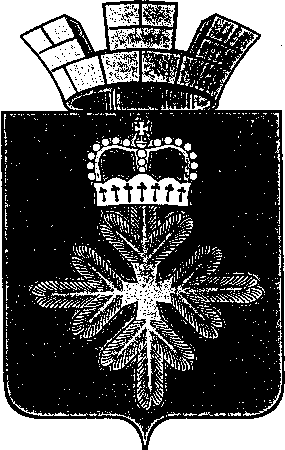 ПОСТАНОВЛЕНИЕАДМИНИСТРАЦИИ ГОРОДСКОГО ОКРУГА ПЕЛЫМО назначении ответственного за организацию проектной деятельности в городском округе ПелымВ целях организации проектной деятельности в Администрации городского округа Пелым, руководствуясь Указом Губернатора Свердловской области от 14.02.2017 № 84-УГ «Об организации проектной деятельности в Правительстве Свердловской области и исполнительных органах государственной власти Свердловской области», постановлением главы городского округа Пелым от 15.02.2019 №45 «Об организации проектной деятельности в Администрации городского округа Пелым», Уставом городского округа Пелым, Администрация городского округа ПелымПОСТАНОВЛЯЕТ: 1. Назначить заместителя главы администрации городского округа Пелым по экономике и финансовым вопросам ответственным за организацию проектной деятельности в городском округе Пелым. 2. Настоящее постановление опубликовать в информационной газете «Пелымский вестник» и разместить на официальном сайте городского округа Пелым в информационно-телекоммуникационной сети «Интернет». 3. Контроль за исполнением настоящего постановления возложить на заместителя главы администрации городского округа Пелым Е.А. Смертину.Глава городского округа Пелым                                                              Ш.Т. Алиевот 22.03.2019 № 87п. Пелым